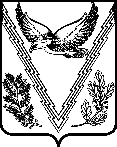 АДМИНИСТРАЦИЯ МЕЗМАЙСКОГО СЕЛЬСКОГО ПОСЕЛЕНИЯ АПШЕРОНСКОГО РАЙОНАРАСПОРЯЖЕНИЕот 30 декабря 2022 года                                                                             № 94-рп. МезмайОб утверждении Плана мероприятий по противодействию коррупции
при осуществлении закупок товаров, работ, услуг для обеспечения
муниципальных нужд в администрации Мезмайского сельского поселения Апшеронского районаВ соответствии с Федеральными законами от 25.12.2008 № 273-ФЗ «О противодействии коррупции», от 02.03.2007 № 25-ФЗ «О муниципальной службе в Российской Федерации», Федеральным законом от 05.04.2013 № 44-ФЗ «О контрактной системе в сфере закупок товаров, работ, услуг для обеспечения государственных и муниципальных нужд»:Утвердить План мероприятий по противодействию коррупции при осуществлении закупок товаров, работ, услуг для обеспечения муниципальных нужд в администрации Мезмайского сельского поселения Апшеронского района.3. Контроль за выполнением настоящего распоряжения оставляю за собой.4. Распоряжение вступает в силу со дня подписания.Исполняющий обязанностиглавы Мезмайского сельского поселенияАпшеронского района                                                                   А.А. ИванцовПриложение № 1УТВЕРЖДЕНО  распоряжением администрации Мезмайского сельского поселения Апшеронского района от 31.12.2022 г. № 94-рПЛАНмероприятий по противодействию коррупции при осуществлении закупок товаров, работ, услуг для обеспечения
муниципальных нужд в администрации Мезмайского сельского поселения Апшеронского района3Исполняющий обязанности главы Мезмайского сельского  поселения Апшеронского района                                                                                               А.А. Иванцов№ п/пМероприятиеИсполнитель мероприятияСрок исполнения мероприятияОтчет об исполнении мероприятияОрганизационные мероприятияОрганизационные мероприятияОрганизационные мероприятияОрганизационные мероприятияОрганизационные мероприятия1Назначить ответственное лицо и возложить на него функции, преимущественно связанные с предупреждением коррупции при осуществлении закупок.Администрация Мезмайскогосельского поселенияАпшеронского районаС 01.01.2023 г.2Организовать повышение квалификации ответственного лица, указанного в пункте 1, по дополнительной профессиональной программе по вопросам, связанным с осуществлением закупок.Администрация Мезмайскогосельского поселенияАпшеронского районаПо мере необходимостиПрофилактические мероприятияПрофилактические мероприятияПрофилактические мероприятияПрофилактические мероприятияПрофилактические мероприятия3Проведение консультативно-методических совещаний с муниципальными	служащими	по	вопросампротиводействия коррупции.Администрация Мезмайскогосельского поселенияАпшеронского районаЕжегодно4Проведение консультативно-методических мероприятий с муниципальными служащими, которым впервые поручено осуществлять деятельность, связанную с закупками, по вопросам противодействия коррупции.Администрация Мезмайского сельского поселения Апшеронского районаПо мере необходимости5Оценка знаний муниципальных служащих по вопросам, связанным с соблюдением муниципальными служащими ограничений и запретов, требований о предотвращении или урегулировании конфликта интересов, исполнения ими обязанностей, установленных законодательством о противодействии коррупцииАдминистрация Мезмайского сельского поселения Апшеронского районаЕжегодноАналитические мероприятияАналитические мероприятияАналитические мероприятияАналитические мероприятияАналитические мероприятия6Определение критериев выбора закупок, в отношении которых будет уделяться повышенное внимание.Администрация Мезмайского сельского поселения Апшеронского районаРаз в полугодие7Проведение анализа соблюдения положений законодательства Российской Федерации о противодействии коррупции.Администрация Мезмайскогосельского поселенияАпшеронского районаРаз в полугодие8Анализ поступающих в администрацию Мезмайского сельского поселения Апшеронского района и содержащих замечания писем уполномоченных органов (например, ФАС России, Счетной палаты Российской Федерации, Федерального казначейства) в целях выявления личной заинтересованности.Администрация Мезмайскогосельского поселенияАпшеронского районаРаз в полугодие9Анализ информации, поступившей в связи с проведенным общественным контролем гражданами и общественными объединениями, объединениями юридических лиц, а также информации, поступившей от указанных и иных субъектов в порядке, предусмотренном положениями Федерального закона от 02.05.2006.	№	59-ФЗ «О порядке рассмотрения обращений граждан Российской Федерации» в целях выявления	личной заинтересованностиАдминистрация Мезмайскогосельского поселенияАпшеронского районаРаз в полугодие10Организация личного приема лиц, обладающих информацией о фактах совершения муниципальными служащими коррупционных правонарушений.Администрация Мезмайскогосельского поселенияАпшеронского районаПостоянно, личный прием - по графику11Актуализация информации, находящейся в личном деле муниципального служащего.Администрация Мезмайскогосельского поселенияАпшеронского районаЕжегодно12Проведение проверок, предусмотренных подпунктом «в» пункта 1 Положения о проверке достоверности и полноты сведений, о доходах, об имуществе и обязательствах имущественного характера, представляемых гражданами, претендующими на замещение должностей муниципальной службы, включенных в соответствующий перечень, муниципальными служащими, замещающими указанные должности, достоверности и полноты сведений, представляемых гражданами при поступлении на муниципальную службу в соответствии с нормативными правовыми актами Российской Федерации, соблюдения муниципальными служащими ограничений и запретов, требований о предотвращении или об урегулировании конфликта интересов, исполнения ими обязанностей, установленных федеральным законом от 25.12.2008 № 273- ФЗ «О противодействии коррупции» и другими нормативными правовыми актами Администрация Мезмайскогосельского поселенияАпшеронского районаПри наличии основанийРоссийской Федерации по результатам проведенных предусмотренных настоящим планом мероприятий.Мероприятия по противодействию коррупции при осуществлении закупок товаров, работ, услуг для обеспечения муниципальных нужд в подведомственных учрежденияхМероприятия по противодействию коррупции при осуществлении закупок товаров, работ, услуг для обеспечения муниципальных нужд в подведомственных учрежденияхМероприятия по противодействию коррупции при осуществлении закупок товаров, работ, услуг для обеспечения муниципальных нужд в подведомственных учрежденияхМероприятия по противодействию коррупции при осуществлении закупок товаров, работ, услуг для обеспечения муниципальных нужд в подведомственных учрежденияхМероприятия по противодействию коррупции при осуществлении закупок товаров, работ, услуг для обеспечения муниципальных нужд в подведомственных учреждениях13Разработка и реализация плана мероприятий по противодействию коррупции при осуществлении закупок товаров, работ, услуг для обеспечения муниципальных нужд в подведомственных учрежденияхАдминистрация Мезмайскогосельского поселения Апшеронского района МКУ «Сельский клуб» Мезмайского сельского поселения Апшеронского района, МКУК «Сельская библиотека» Мезмайского сельского поселенияОтчет о реализации плана раз в полугодие